1. Öffne auf dem Computer das Programm mit diesem Symbol:  Wie heisst dieses Programm?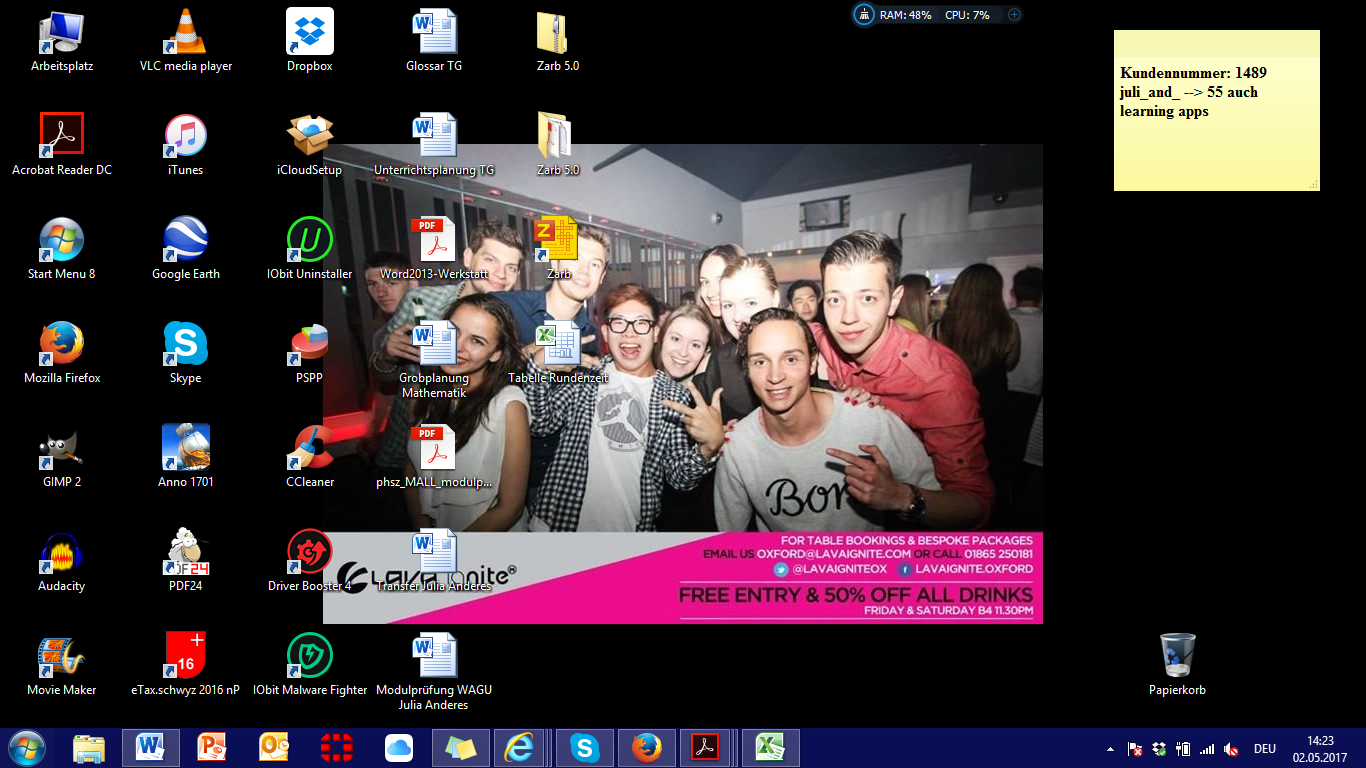 2. 	Erstelle eine Tabelle mit 7 Spalten und 11 Zeilen. 
Formatiere die Tabelle wie im Bild. Beachte die Rahmenlinien.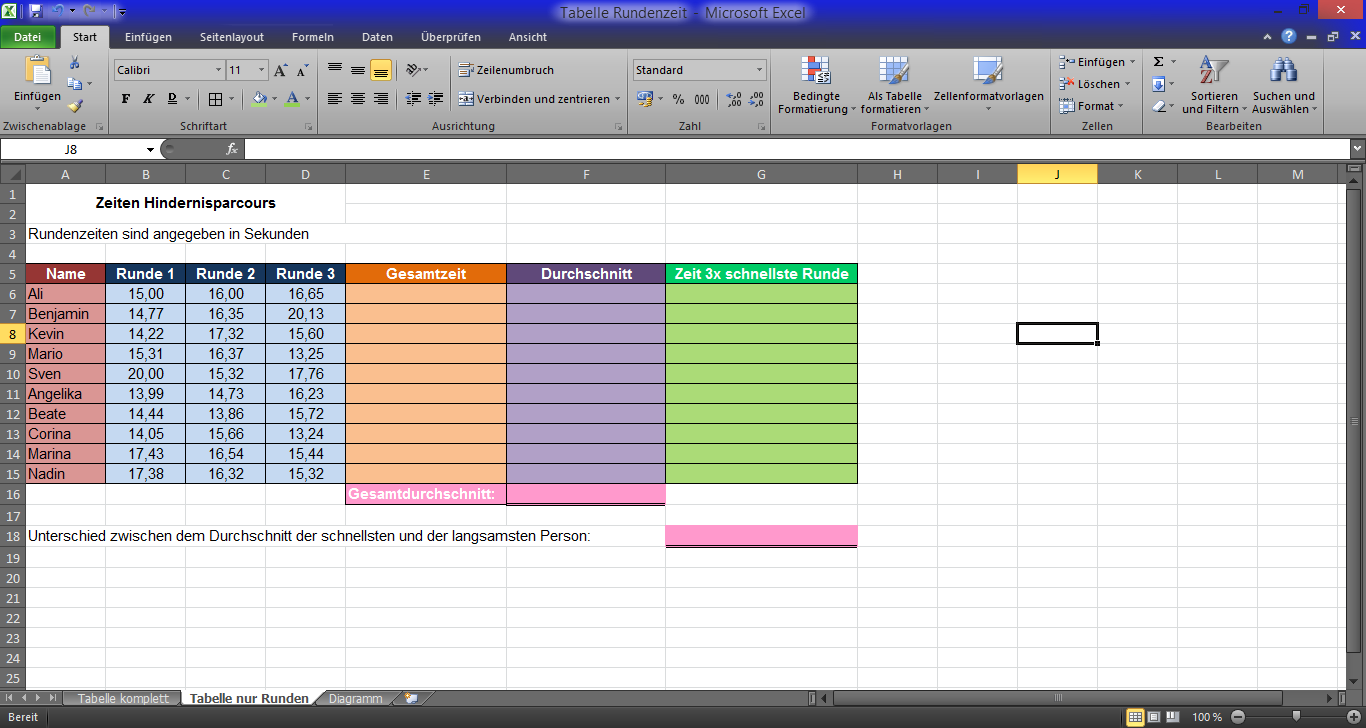 3. Kopiere nun die untenstehenden Zahlen und füge sie in die Tabelle ein!4. Ordne nun die Zeiten der 1., 2. und 3. Runde der Grösse nach aufsteigend. 
Welche Kinder waren am schnellsten in den jeweiligen Runden?1. Runde: 			    2. Runde: 			    3. Runde: 			1. Öffne auf dem Computer das Programm mit diesem Symbol:  Wie heisst dieses Programm?  Microsoft Office Excel2. 	Erstelle eine Tabelle mit 7 Spalten und 11 Zeilen. Formatiere die Tabelle wie im Bild. Beachte die Rahmenlinien.Tabelle erstellen: Mit Cursor gewünschte Zellen markieren, Rahmenlinien, 	
Alle RahmenlinienZellen einfärben: gewünschte Zellen markieren, Füllfarbe, Farbe wählenText: Text in Zelle schreiben (Doppelklick in Zelle), Text mit Cursor durch gedrückte Maustaste markieren, Schriftart wählenDoppelte Unterstreichung: Zelle einmal anklicken, Rahmenlinien, Linienart, Doppelte Unterstreichung, mit Stift Zelllinien anmalen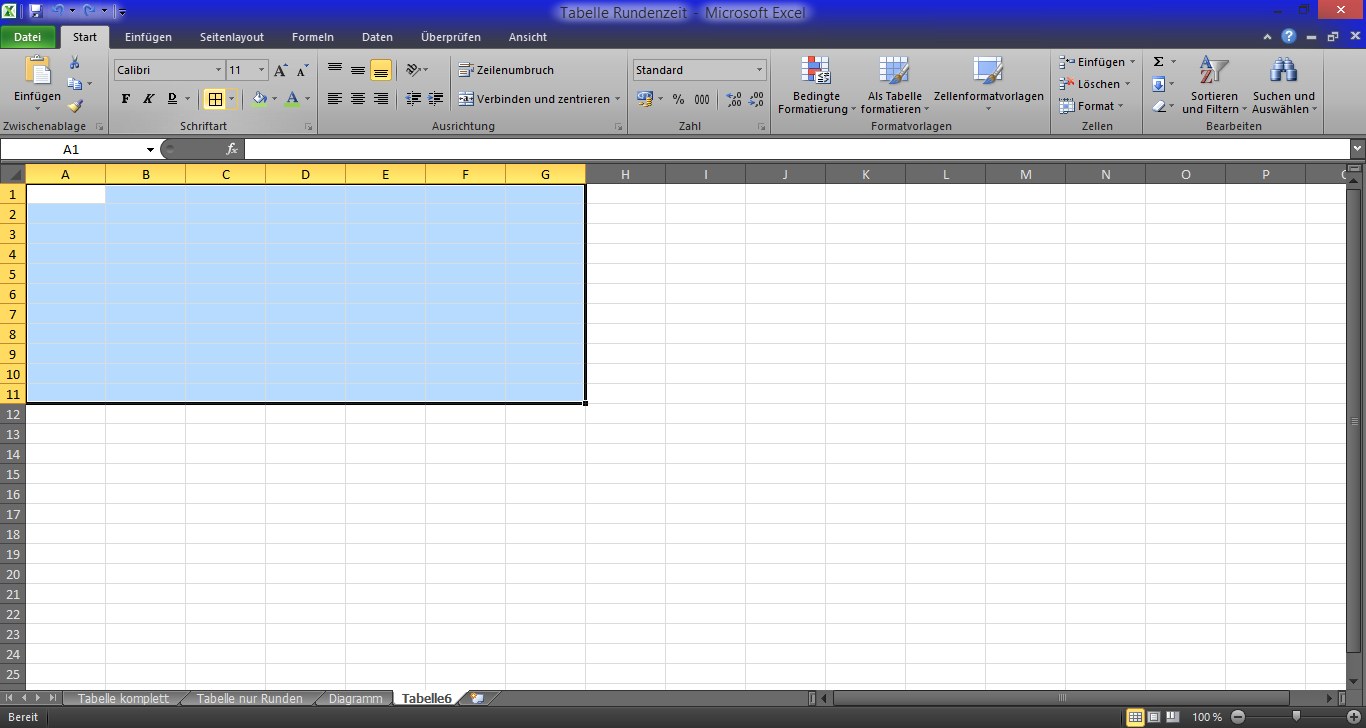 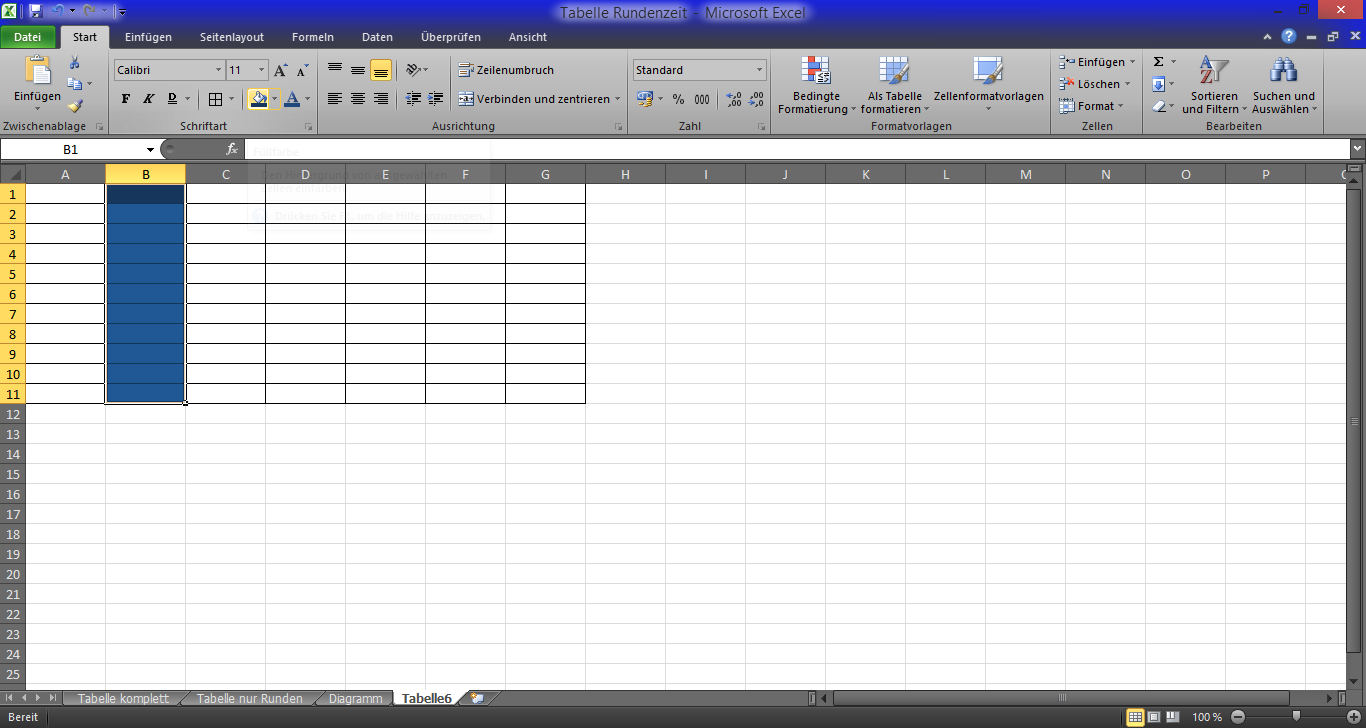 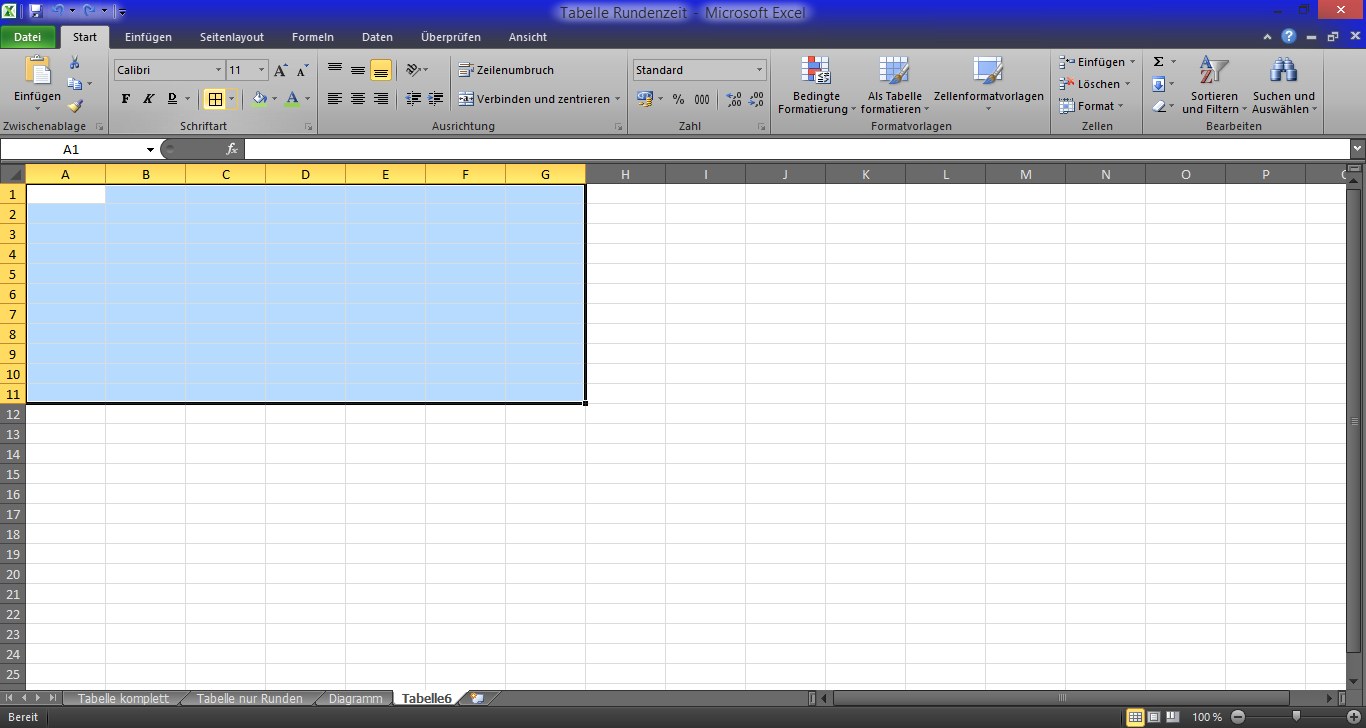 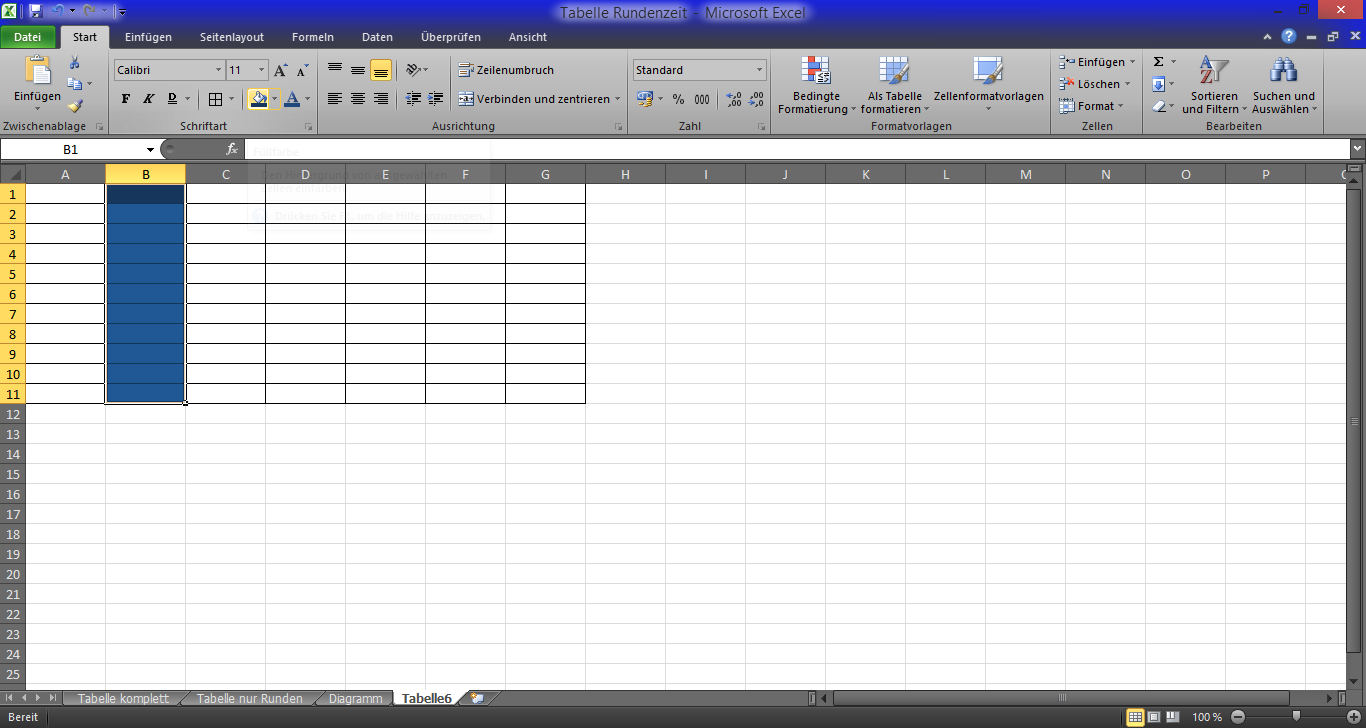 3. Kopiere nun die untenstehenden Zahlen und füge sie in die Tabelle ein. Tabelle markieren, Ctrl + C, zu Excel wechseln, entsprechende Zellen markieren, Ctrl + V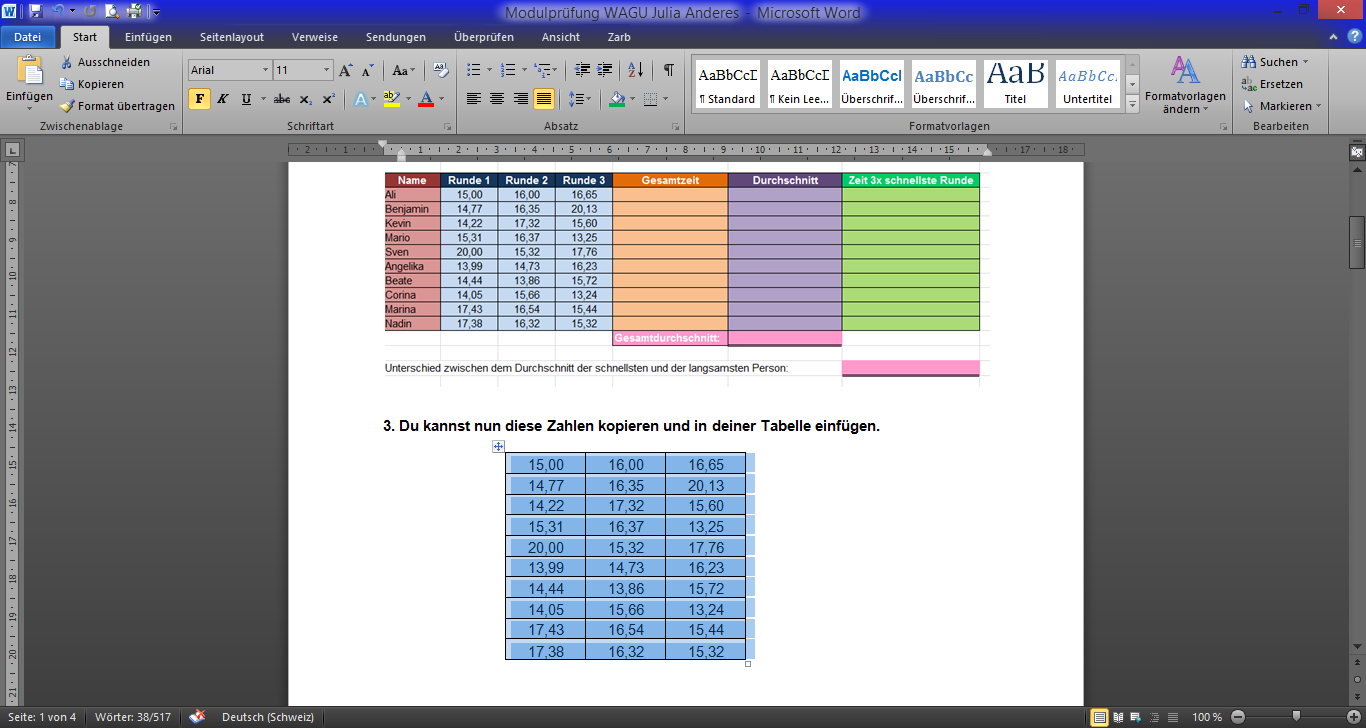 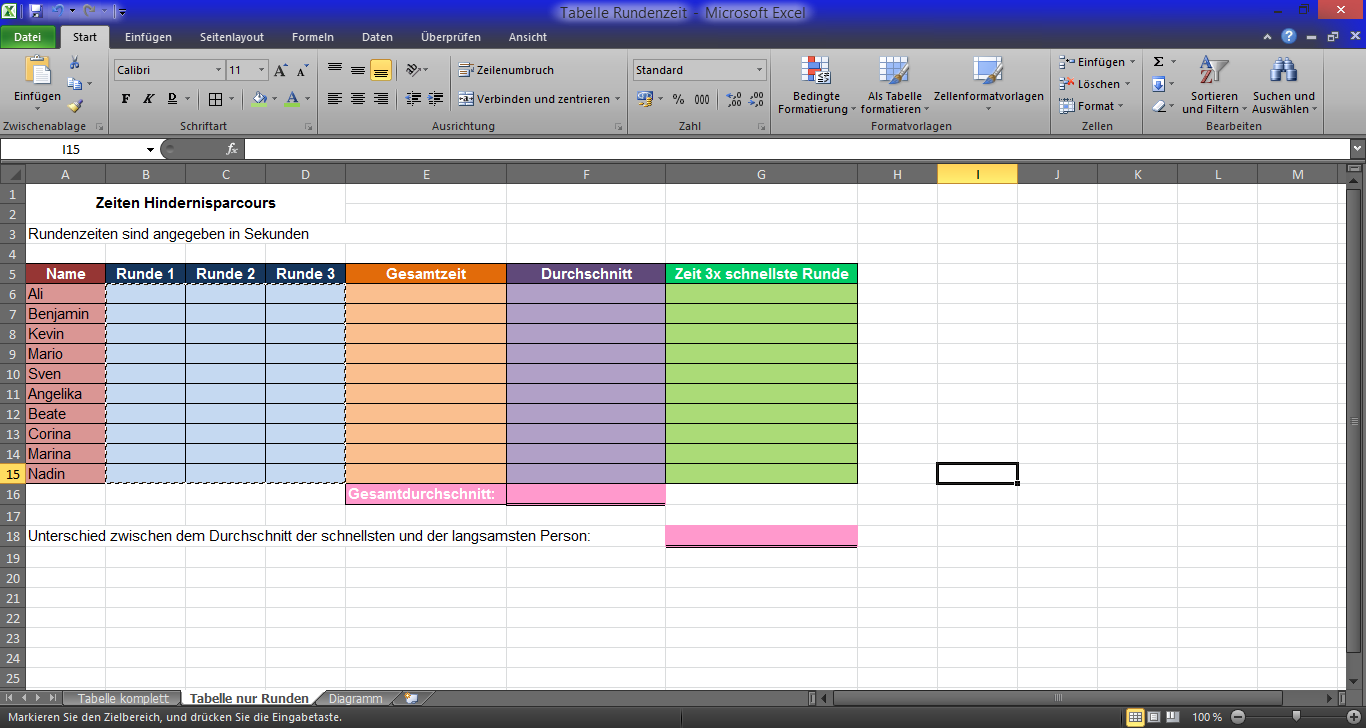 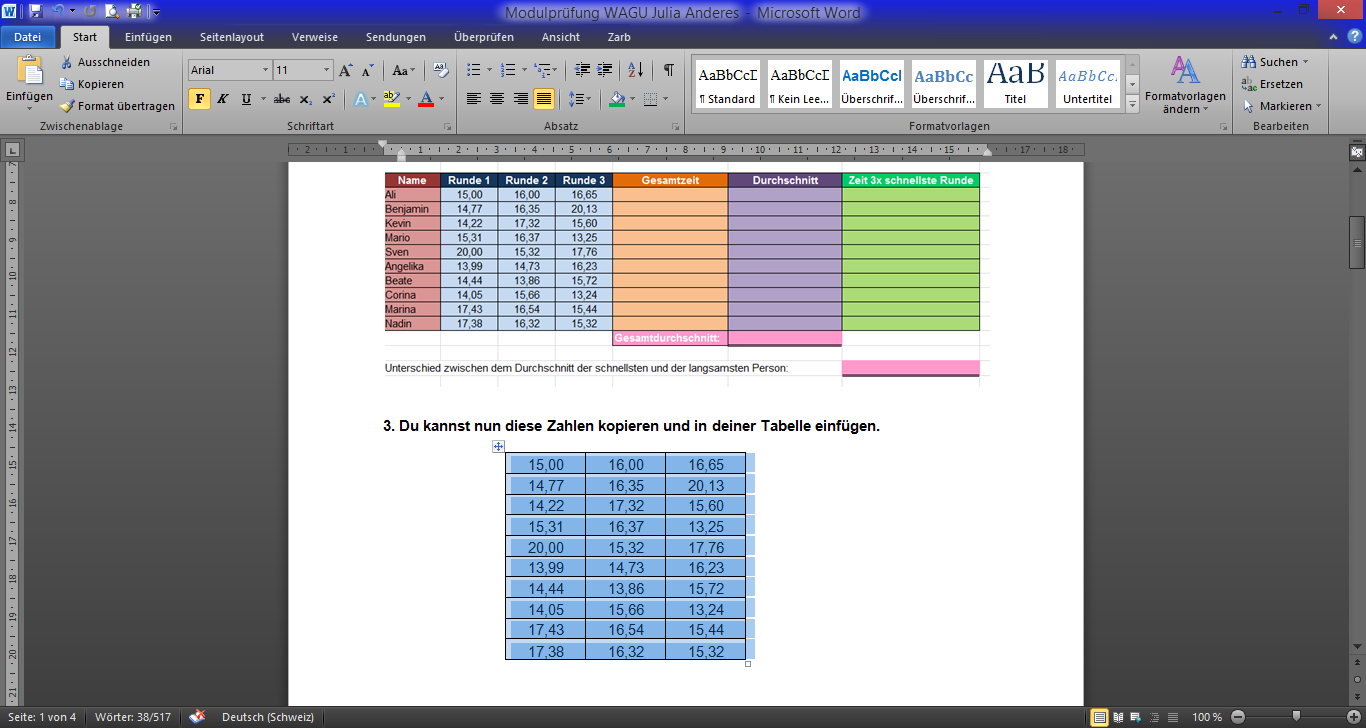 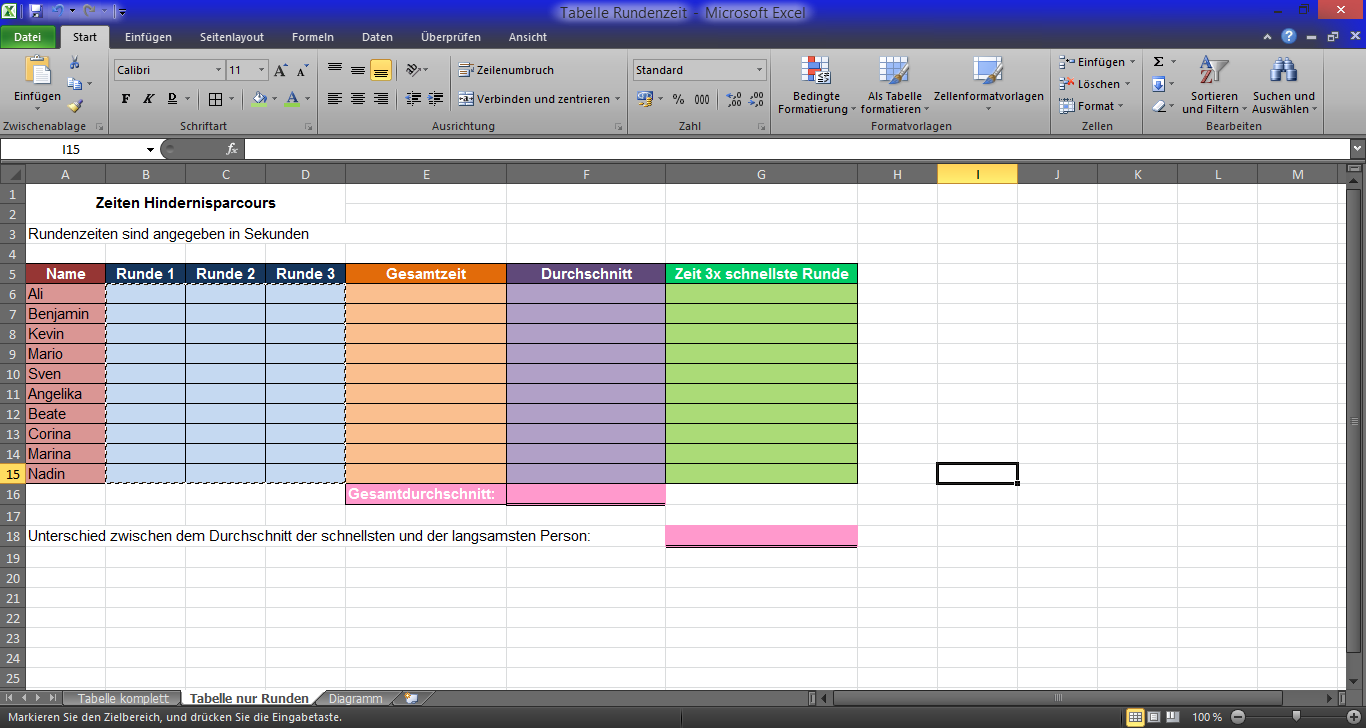 4. Ordne nun die Zeiten der 1., 2. und 3. Runde der Grösse nach aufsteigend. 
Welche Kinder waren am schnellsten in den jeweiligen Runden?1. Runde: Angelika	 	2. Runde: Beate		3. Runde: CorinaTabelle erstellenEinführung in die Tabellenkalkulation (1/3)M+I15,0016,0016,6514,7716,3520,1314,2217,3215,6015,3116,3713,2520,0015,3217,7613,9914,7316,2314,4413,8615,7214,0515,6613,2417,4316,5415,4417,3816,3215,32Tabelle erstellen (Lösung)Einführung in die Tabellenkalkulation (1/3)M+I